Florida Building Code, Energy ConservationChapter 4 [CE] COMMERCIAL ENERGY EFFICIENCYSECTION C401GENERALC401.1 Scope. The provisions in this chapter are applicable to commercialbuildings and their building sites.C401.2 Application. Commercial building shall comply with one of the following:C401.2.1 Commissioning. Commercial buildings and tenant spaces shallcomply with Section C408 as applicable.C401.2.1.2 Application to replacement fenestration products.(EN-CE-Ch.4- Comment #11)[This Comment is intended to replace the current language in sections: C402.1, C403.2.14, C403.2.15, C403.2.16, C403.2.17 of the FL code.  It is also intended to replace the language revisions of Mods: 8137 and 8139.]Delete and replace as noted:C403.2.14 Refrigeration equipment performance.Refrigeration equipment, as defined in 10  CFR part 431,have an energy use in kWh/day not greater than the values of Tables C403.2.14(1)and C403.2.14(2) when tested and rated in accordance with AHRI Standard 120010  CFR part 431.The energy use shall be verified through certification under an approved certification program or, where a certification program does not exist, the energy use shall be supported by data furnished by the equipment manufacturer.TABLE C403.2.14(1)MINIMUM EFFICIENCY REQUIREMENTS: COMMERCIAL REFRIGERATION1.	a.V = volume of the chiller or frozen compartment as defined in AHAM-HRF-1.TABLE C403.2.14(2) MINIMUM EFFICIENCY REQUIREMENTS: COMMERCIAL REFRIGERATORS AND FREEZERS a.V = Volume of the case, as measured in accordance with Appendix C of AHRI 1200.b.TDA = Total display area of the case, as measured in accordance with Appendix D of AHRI 1200.c.Equipment class designations consist of a combination [(in sequential order separated by periods (AAA).(BB).(C))] of:(AAA)An equipment family code where:VOP     =          vertical openSVO     =          semivertical openHZO     =          horizontal openVCT     =          vertical transparent doorsVCS     =          vertical solid doorsHCT     =          horizontal transparent doorsHCS     =          horizontal solid doorsSOC     =          service over counter(BB)    An operating mode code:RC       =          remote condensingSC        =          self-contained(C)      A rating temperature code:M         =          medium temperature (38°F)L          =          low temperature (0°F)I           =          ice-cream temperature (15°F)For example, “VOP.RC.M” refers to the “vertical-open, remote-condensing, medium-temperature” equipment class.C403.2.15 Walk-in coolers, walk-in freezers, refrigerated warehouse coolers and refrigerated warehouse freezers.Refrigerated warehouse coolers and refrigerated warehouse freezers shall comply with this section. Walk-in coolers and walk-in freezers that are not either site assembled or site constructed shall comply with the following:Exception: Walk-in coolers and walk-in freezers regulated under federal law by the Department of Energy in 10 CFR 431, Subpart R - Walk-in Coolers and Walk-in Freezers.1. Be equipped with automatic door-closers that firmly close walk-in doors that have been closed to within 1 inch (25 mm) of full closure.Exception: Automatic closers are not required for doors more than 45 inches (1143 mm) in width or more than 7 feet (2134 mm) in height.2. Doorways shall have strip doors, curtains, spring hinged doors or other method of minimizing infiltration when doors are open.3. Walk-in coolers and refrigerated warehouse coolers shall contain wall, ceiling, and door insulation of not less than R-25 and walk-in freezers and refrigerated warehouse freezers shall contain wall, ceiling and door insulation of not less than R-32.Exception: Glazed portions of doors or structural members need not be insulated.4. Walk-in freezers shall contain floor insulation of not less than R-28.5. Transparent reach-in doors for walk-in freezers and windows in walk-in freezer doors shall be of triple-pane glass, either filled with inert gas or with heat-reflective treated glass.6. Windows and transparent reach-in doors for walk-in coolers shall be of double-pane or triple pane, inert gas-filled, heat-reflective treated glass.7. Evaporator fan motors that are less than 1 hp (0.746 kW) and less than 460 volts shall use electronically commutated motors, brushless direct current motors, or 3-phase motors.8. Condenser fan motors that are less than 1 hp (0.746 kW) shall use electronically commutated motors, permanent split capacitor-type motors or 3-phase motors.9. Where antisweat heaters without antisweat heater controls are provided, they shall have a total door rail, glass and frame heater power draw of not more than 7.1 W/ft2 (76 W/m2) of door opening for walk-in freezersand 3.0 W/ft2 (32 W/m2) of door opening for walk-in coolers.10. Where antisweat heater controls are provided, they shall reduce the energy use of the antisweat heater as a function of the relative humidity in the air outside the door or to the condensation on the inner glass pane.11. Lights in walk-in coolers, walk-in freezers, refrigerated warehouse coolers and refrigerated warehouse freezers shall either use light sources with an efficacy of not less than 40 lumens per watt, including ballast losses, or shall use light sources with an efficacy of not less than 40 lumens per watt, including ballast losses, in conjunction with a device that turns off the lights within 15 minutes when the space is not occupied.C403.2.16 Walk-in coolers and walk-in freezers.Site-assembled or site-constructed walk-in coolers and walk-in freezers shall comply with the following:Exception: Walk-in coolers and walk-in freezers regulated under federal law by the Department of Energy in 10 CFR 431, Subpart R - Walk-in Coolers and Walk-in Freezers.1. Automatic door closers shall be provided that fully close walk-in doors that have been closed to within 1 inch (25 mm) of full closure.Exception: Closers are not required for doors more than 45 inches (1143 mm) in width or more than 7 feet (2134 mm) in height.2. Doorways shall be provided with strip doors, curtains, spring-hinged doors or other method of minimizing infiltration when the doors are open.3. Walls shall be provided with insulation having a thermal resistance of not less than R-25, ceilings shall be provided with insulation having a thermal resistance of not less than R-25 and doors of walk-in coolers and walk-in freezers shall be provided with insulation having a thermal resistance of not less than R-32.Exception: Insulation is not required for glazed portions of doors or at structural members associated with the walls, ceiling or door frame.4. The floor of walk-in freezers shall be provided with insulation having a thermal resistance of not less than R-28.5. Transparent reach-in doors for and windows in opaque walk-in freezer doors shall be provided with triple-pane glass having the interstitial spaces filled with inert gas or provided with heat-reflective treated glass.6. Transparent reach-in doors for and windows in opaque walk-in cooler doors shall be double-pane heat-reflective treated glass having the interstitial space gas filled.7. Evaporator fan motors that are less than 1 hp (0.746 kW) and less than 460 volts shall be electronically commutated motors or 3-phase motors.8. Condenser fan motors that are less than 1 hp (0.746 kW) in capacity shall be of the electronically commutated or permanent split capacitor-type or shall be 3-phase motors.Exception: Fan motors in walk-in coolers and walk-in freezers combined in a single enclosure greater than 3,000 square feet (279 m2) in floor area are exempt.9. Antisweat heaters that are not provided with antisweat heater controls shall have a total door rail, glass and frame heater power draw not greater than 7.1 W/ft2 (76 W/m2) of door opening for walk-in freezers, and not greater than 3.0 W/ft2 (32 W/m2) of door opening for walk-in coolers.10. Antisweat heater controls shall be capable of reducing the energy use of the antisweat heater as a function of the relative humidity in the air outside the door or to the condensation on the inner glass pane.11. Light sources shall have an efficacy of not less than 40 lumens per Watt, including any ballast losses, or shall be provided with a device that automatically turns off the lights within 15 minutes of when the walk-in cooler or walk-in freezer was last occupied.C403.2.17 Refrigerated display cases.Site-assembled or site-constructed refrigerated display cases shall comply with the following:Exception: Refrigerated display cases regulated under federal law by the Department of Energy in 10 CFR 431, Subpart C - Commercial Refrigerators, Freezers and Refrigerator-Freezers. 1. Lighting and glass doors in refrigerated display cases shall be controlled by one of the following:    1.1 Time switch controls to turn off lights during nonbusiness hours. Timed overrides for display cases shall turn the lights on for up to 1 hour and shall automatically time out to turn the lights off.1.2 Motion sensor controls on each display case section that reduce lighting power by at least 50 percent within 3 minutes after the area within the sensor range is vacated.2. Low-temperature display cases shall incorporate temperature-based defrost termination control with a time-limit default. The defrost cycle shall terminate first on an upper temperature limit breach and second upon a time limit breach.3. Antisweat heater controls shall reduce the energy use of the antisweat heater as a function of the relative humidity in the air outside the door or to the condensation on the inner glass pane.C403.2.16.1 Performance standards. Effective  January 1, 2020, walk-in coolers and walk-in freezers shall meet the requirements of Tables C403.2.16.1(1), C403.2.16.1(2) and C403.2.16.1(3)TABLE C403.2.16.1(1) Walk-in Cooler and Freezer Display Doors Efficiency Requirementsa. Add is the surface area of the display door.TABLE C403.2.16.1(2)Walk-in Cooler and Freezer Non-Display Doors Efficiency RequirementsTABLE C403.2.16.1(3)Walk-in Cooler and Freezer Refrigeration Systems Efficiency RequirementsRevise and replace with the following:C402.1 General (Prescriptive). Building thermal envelope assemblies for buildings that are intended to comply with the code on a prescriptive basis in accordance with the compliance path described in Item 2 of Section C401.2, shall comply with the following:1. The opaque portions of the building thermal envelope shall comply with the specific insulation requirements of Section C402.2 and the thermal requirements of either the R-value-based method of Section C402.1.3; the U-, C- and F-factor-based method of Section C402.1.4; or the component performance alternative of Section C402.1.5. 2. Roof solar reflectance and thermal emittance shall comply with Section C402.3. 3. Fenestration in building envelope assemblies shall comply with Section C402.4. 4. Air leakage of building envelope assemblies shall comply with Section C402.5.Alternatively, where buildings have a vertical fenestration area or skylight area exceeding that allowed in Section C402.4, the building and building thermal envelope shall comply with Section C401.2, Item 1 or Section C401.2, Item 3.Walk-in coolers, walk-in freezers, refrigerated warehouse coolers and refrigerated warehouse freezers shall comply with Section C403.2.14.C403.2.14 Refrigeration equipment performance. Refrigeration equipment performance shall be determined in accordance with sections C403.2.14.1 and C403.2.14.2 for commercial refrigerators, freezers, refrigerator-freezers, walk-in coolers, walk-in freezers and refrigeration equipment. The energy use shall be verified through certification under an approved certification program or, where a certification program does not exist, the energy use shall be supported by data furnished by the equipment manufacturer.Exception: Walk-in coolers and walk-in freezers regulated under federal law in accordance with Subpart R of 10 CFR 431.C403.2.14.1 Commercial refrigerators, freezers, refrigerator-freezers and refrigeration (Mandatory). Refrigeration equipment, defined in U.S. 10 CFR part 431.62, shall have an energy use in kWh/day not greater than the values of Table C403.2.14.1(1) when tested and rated in accordance with AHRI Standard 1200. TABLE C403.2.14.1(1) MINIMUM EFFICIENCY REQUIREMENTS: COMMERCIAL REFRIGERATORS AND FREEZERS AND REFRIGERATIONa. The meaning of the letters in this column is indicated in the columns to the left.b. Ice-cream freezer is defined in 10 CFR 431.62 as a commercial freezer that is designed to operate at or below −5 °F and that the manufacturer designs, markets, or intends for the storing, displaying, or dispensing of ice cream.c. Equipment class designations consist of a combination (in sequential order separated by periods (AAA).(BB). (C)) of the following: (AAA)—An equipment family code (VOP = vertical open, SVO = semivertical open, HZO = horizontal open, VCT = vertical closed transparent doors, VCS = vertical closed solid doors, HCT = horizontal closed transparent doors, HCS = horizontal closed solid doors, and SOC = service over counter); (BB)—An operating mode code (RC = remote condensing and SC = self-contained); and (C)—A rating temperature code (M = medium temperature [38°F], L = low temperature [0°F], or I = ice cream temperature [-15°F]). For example, “VOP.RC.M” refers to the “vertical open, remote condensing, medium temperature” equipment class.d. V is the volume of the case (ft ) as measured in AHRI Standard 1200, Appendix C.e. TDA is the total display area of the case (ft ) as measured in AHRI Standard 1200, Appendix D.C403.2.14.2 Walk-in coolers, walk-in freezers (Mandatory). Walk-in cooler and walk-in freezer refrigeration systems, except for walk-in process cooling refrigeration systems as defined in U.S. 10 CFR 431.302, shall meet the requirements of Tables C403.2.14(1), C403.2.14(2), and C403.2.14(3).TABLE C403.2.14.2(1) WALK-IN COOLER AND FREEZER DISPLAY DOOR EFFICIENCY REQUIREMENTSaAdd is the surface area of the display door.TABLE C403.2.14.2(2) WALK-IN COOLER AND FREEZER NONDISPLAY DOOR EFFICIENCY REQUIREMENTSaAnd is the surface area of the display door.TABLE C403.2.14.2(3) WALK-IN COOLER AND FREEZER REFRIGERATION SYSTEM EFFICIENCY REQUIREMENTSa. qnet is net capacity (Btu/hr) as determined in accordance with AHRI Standard 1250 (EN-CE-Ch.4- Comment #10)CHAPTER 6 [CE] REFERENCED STANDARDS Referenced Standards:DOEU.S. 10 Part CFR 431, Subpart R: Commercial Refrigerators, Freezers and Refrigerator-FreezersAHRIAHRI 1250-(I-P) 2014: Standard for Performance Rating in Walk-in Coolers and Freezers(EN-CE-Ch.4- Comment #10)Duct Leakage Test Report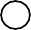 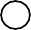 Residential Prescriptive, Performance or ERI Method Compliance 2020 Florida Building Code, Energy Conservation, 7th EditionPage 1 of 1(EN-RE-RD- Comment #1)EQUIPMENT TYPEAPPLICATIONENERGY USE LIMITS(kWh per day)aTEST PROCEDURERefrigerator with solid doorsHolding Temperature0.10 • V + 2.04AHRI 120010 CFR Part 431Refrigerator with transparent doorsHolding Temperature0.12 • V + 3.34AHRI 120010 CFR Part 431Freezers with solid doorsHolding Temperature0.40 • V + 1.38AHRI 120010 CFR Part 431Freezers with transparent doorsHolding Temperature0.75 • V + 4.10AHRI 120010 CFR Part 431Refrigerators/freezers with solid doorsHolding Temperaturethe greater of 0.12 · V + 3.340.27AV-0.71 or 0.70AHRI 120010 CFR Part 431Commercial refrigeratorsPulldown0.126 • V + 3.51AHRI 120010 CFR Part 431EQUIPMENT TYPEEQUIPMENT TYPEEQUIPMENT TYPEEQUIPMENT TYPEENERGY USE LIMITS(kWh/day)a,bTESTPROCEDUREEquipment ClasscFamily CodeOperating ModeRating TemperatureENERGY USE LIMITS(kWh/day)a,bTESTPROCEDUREVOP.RC.MVertical openRemote condensingMedium0.82 • TDA + 4.07AHRI 120010 CFR Part 431SVO.RC.MSemivertical openRemote condensingMedium0.83 • TDA + 3.18AHRI 120010 CFR Part 431HZO.RC.MHorizontal openRemote condensingMedium0.35 • TDA + 2.88AHRI 120010 CFR Part 431VOP.RC.LVertical openRemote condensingLow2.27 • TDA + 6.85AHRI 120010 CFR Part 431HZO.RC.LHorizontal openRemote condensingLow0.57 • TDA + 6.88AHRI 120010 CFR Part 431VCT.RC.MVertical transparent doorRemote condensingMedium0.22 TDA + 1.95AHRI 120010 CFR Part 431VCT.RC.LVertical transparent doorRemote condensingLow0.56 • TDA + 2.61AHRI 120010 CFR Part 431SOC.RC.MService over counterRemote condensingMedium0.51 • TDA + 0.11AHRI 120010 CFR Part 431VOP.SC.MVertical openSelf-containedMedium1.74 • TDA + 4.71AHRI 120010 CFR Part 431SVO.SC.MSemivertical openSelf-containedMedium1.73 • TDA + 4.59AHRI 120010 CFR Part 431HZO.SC.MHorizontal openSelf-containedMedium0.77 • TDA + 5.55AHRI 120010 CFR Part 431HZO.SC.LHorizontal openSelf-containedLow1.92 • TDA + 7.08AHRI 120010 CFR Part 431VCT.SC.IVertical transparent doorSelf-containedIce cream0.67 • TDA + 3.29AHRI 120010 CFR Part 431VCS.SC.IVertical solid doorSelf-containedIce cream0.38 • V + 0.88AHRI 120010 CFR Part 431HCT.SC.IHorizontal transparent doorSelf-containedIce cream0.56 • TDA + 0.43AHRI 120010 CFR Part 431SVO.RC.LSemivertical openRemote condensingLow2.27 • TDA + 6.85AHRI 120010 CFR Part 431VOP.RC.IVertical openRemote condensingIce cream2.89 • TDA + 8.7AHRI 120010 CFR Part 431SVO.RC.ISemivertical openRemote condensingIce cream2.89 • TDA + 8.7AHRI 120010 CFR Part 431HZO.RC.IHorizontal openRemote condensingIce cream0.72 • TDA + 8.74AHRI 120010 CFR Part 431VCT.RC.IVertical transparent doorRemote condensingIce cream0.66 • TDA + 3.05AHRI 120010 CFR Part 431HCT.RC.MHorizontal transparent doorRemote condensingMedium0.16 • TDA + 0.13AHRI 120010 CFR Part 431HCT.RC.LHorizontal transparent doorRemote condensingLow0.34 • TDA + 0.26AHRI 120010 CFR Part 431HCT.RC.IHorizontal transparent doorRemote condensingIce cream0.4 • TDA + 0.31AHRI 120010 CFR Part 431VCS.RC.MVertical solid doorRemote condensingMedium0.11 • V + 0.26AHRI 120010 CFR Part 431VCS.RC.LVertical solid doorRemote condensingLow0.23 • V + 0.54AHRI 120010 CFR Part 431VCS.RC.IVertical solid doorRemote condensingIce cream0.27 • V + 0.63AHRI 120010 CFR Part 431HCS.RC.MHorizontal solid doorRemote condensingMedium0.11 • V + 0.26AHRI 120010 CFR Part 431HCS.RC.LHorizontal solid doorRemote condensingLow0.23 • V + 0.54AHRI 120010 CFR Part 431HCS.RC.IHorizontal solid doorRemote condensingIce cream0.27 • V + 0.63AHRI 120010 CFR Part 431HCS.RC.IHorizontal solid doorRemote condensingIce cream0.27 • V + 0.63AHRI 120010 CFR Part 431SOC.RC.LService over counterRemote condensingLow1.08 • TDA + 0.22AHRI 120010 CFR Part 431SOC.RC.IService over counterRemote condensingIce cream1.26 • TDA + 0.26AHRI 120010 CFR Part 431VOP.SC.LVertical openSelf-containedLow4.37 • TDA + 11.82AHRI 120010 CFR Part 431VOP.SC.IVertical openSelf-containedIce cream5.55 • TDA + 15.02AHRI 120010 CFR Part 431SVO.SC.LSemivertical openSelf-containedLow4.34 • TDA + 11.51AHRI 120010 CFR Part 431SVO.SC.ISemivertical openSelf-containedIce cream5.52 • TDA + 14.63AHRI 120010 CFR Part 431HZO.SC.IHorizontal openSelf-containedIce cream2.44 • TDA + 9.0AHRI 120010 CFR Part 431SOC.SC.IService over counterSelf-containedIce cream1.76 • TDA + 0.36AHRI 120010 CFR Part 431HCS.SC.IHorizontal solid doorSelf-containedIce cream0.38 • V + 0.88AHRI 120010 CFR Part 431Class DescriptorClassMaximum Energy Consumption (kWh/day)aDisplay Door, Medium TemperatureDD, M0.04 x Add + 0.41Display Door, Low TemperatureDD, L0.15 x Add + 0.29Class DescriptorClassMaximum Energy Consumption (kWh/day)aPassage Door, Medium TemperaturePD, M0.05 x And + 1.7Passage Door, Low TemperaturePD, L0.14 x And + 4.8Freight Door, Medium TemperaturePD, M0.04 x And + 1.9Freight Door, Medium TemperaturePD, L0.12 x And + 5.6Class DescriptorClassMinimum Annual Walk-In Energy Factor AWEF (Btu/W-h)Dedicated Condensing, Medium Temperature, Indoor SystemDC.M.I5.61Dedicated Condensing, Medium Temperature, Indoor System, > 9,000 Btu/h CapacityDC.M.I, > 9,0005.61Dedicated Condensing, Medium Temperature, Outdoor SystemDC.M.I7.60Dedicated Condensing, Medium Temperature, Outdoor System, > 9,000 Btu/h CapacityDC.M.I, > 9,0007.60Equipment CategoryCondensing Unit ConﬁgurationEquipment FamilyRating Temp (F)Operating Temp (F)Equipment ClassiﬁcationcMaximum daily energy consumption kWh/day d,eTest StandardRemote Condensing Commercial Refrigerators and Commercial FreezersRemote (RC)Vertical Open (VOP)38 (M)≥32VOP.RC.M0.64 x TDA+4.07AHRI 1200Remote Condensing Commercial Refrigerators and Commercial FreezersRemote (RC)Vertical Open (VOP)0 (L)<32VOP.RC.L2.20 x TDA +6.85AHRI 1200Remote Condensing Commercial Refrigerators and Commercial FreezersRemote (RC)Semivertical Open (SVO)38 (M)≥32SVO.RC.M0.66 x TDA+ 3.18AHRI 1200Remote Condensing Commercial Refrigerators and Commercial FreezersRemote (RC)Semivertical Open (SVO)0 (L)<32SVO.RC.L2.20 x TDA +6.85AHRI 1200Remote Condensing Commercial Refrigerators and Commercial FreezersRemote (RC)Horizontal Open (HZO)38 (M)≥32HZO.RC.M0.35 x TDA +2.88AHRI 1200Remote Condensing Commercial Refrigerators and Commercial FreezersRemote (RC)Horizontal Open (HZO)0 (L)<32HZO.RC.L0.55 x TDA +6.88AHRI 1200Remote Condensing Commercial Refrigerators and Commercial FreezersRemote (RC)Vertical Closed Transparent (VCT)38 (M)≥32VCT.RC.M0.15 x TDA +1.95AHRI 1200Remote Condensing Commercial Refrigerators and Commercial FreezersRemote (RC)Vertical Closed Transparent (VCT)0 (L)<32VCT.RC.L0.49 x TDA +2.61AHRI 1200Remote Condensing Commercial Refrigerators and Commercial FreezersRemote (RC)Horizontal Closed Transparent (HCT)38 (M)≥32HCT.RC.M0.16 x TDA +0.13AHRI 1200Remote Condensing Commercial Refrigerators and Commercial FreezersRemote (RC)Horizontal Closed Transparent (HCT)0 (L)<32HCT.RC.L0.34 x TDA +0.26AHRI 1200Remote Condensing Commercial Refrigerators and Commercial FreezersRemote (RC)Vertical Closed Solid (VCS)38 (M)≥32VCS.RC.M0.10 x V +0.26AHRI 1200Remote Condensing Commercial Refrigerators and Commercial FreezersRemote (RC)Vertical Closed Solid (VCS)0 (L)<32VCS.RC.L0.21 x V +0.54AHRI 1200Remote Condensing Commercial Refrigerators and Commercial FreezersRemote (RC)Horizontal Closed Solid (HCS)38 (M)≥32HCS.RC.M0.10 x V+0.26AHRI 1200Remote Condensing Commercial Refrigerators and Commercial FreezersRemote (RC)Horizontal Closed Solid (HCS)0 (L)<32HCS.RC.L0.21 x V +0.54AHRI 1200Remote Condensing Commercial Refrigerators and Commercial FreezersRemote (RC)Service Over Counter (SOC)38 (M)≥32SOC.RC.M0.44 x TDA +0.11AHRI 1200Remote Condensing Commercial Refrigerators and Commercial FreezersRemote (RC)Service Over Counter (SOC)0 (L)<32SOC.RC.L0.93 x TDA +0.22AHRI 1200Vertical Open38 (M)≥32VOP.SCSV.M1.69 x TDA + 4.71Self-Contained Commercial Refrigerators and Commercial Freezers with and Without DoorsSelf- Contained (SC)(VOP)0 (L)<32TDA + 11.82AHRI 1200Self-Contained Commercial Refrigerators and Commercial Freezers with and Without DoorsSelf- Contained (SC)Semivertical Open (SVO)38 (M)≥32SVO.SC.M1.70 x TDA +4.59AHRI 1200Self-Contained Commercial Refrigerators and Commercial Freezers with and Without DoorsSelf- Contained (SC)Semivertical Open (SVO)0 (L)<32SVO.SC.L4.26 x TDA+11.51AHRI 1200Self-Contained Commercial Refrigerators and Commercial Freezers with and Without DoorsSelf- Contained (SC)Horizontal Open (HZO)38 (M)≥32HZO.SC.M0.72 x TDA +5.55AHRI 1200Self-Contained Commercial Refrigerators and Commercial Freezers with and Without DoorsSelf- Contained (SC)Horizontal Open (HZO)0 (L)<32HZO.SC.L1.90 x TDA +7.08AHRI 1200Self-Contained Commercial Refrigerators and Commercial Freezers with and Without DoorsSelf- Contained (SC)Vertical Closed Transparent (VCT)38 (M)≥32VCT.SC.M0.10 x V +0.86AHRI 1200Self-Contained Commercial Refrigerators and Commercial Freezers with and Without DoorsSelf- Contained (SC)Vertical Closed Transparent (VCT)0 (L)<32VCT.SC.L0.29 x V+2.95AHRI 1200Self-Contained Commercial Refrigerators and Commercial Freezers with and Without DoorsSelf- Contained (SC)Vertical Closed Solid (VCS)38 (M)≥32VCS.SC.M0.05 x V +1.36AHRI 1200Self-Contained Commercial Refrigerators and Commercial Freezers with and Without DoorsSelf- Contained (SC)Vertical Closed Solid (VCS)0 (L)<32VCS.SC.L0.22 x V +1.38AHRI 1200Self-Contained Commercial Refrigerators and Commercial Freezers with and Without DoorsSelf- Contained (SC)Horizontal Closed Transparent (HCT)38 (M)≥32HCT.SC.M0.06 x V +0.37AHRI 1200Self-Contained Commercial Refrigerators and Commercial Freezers with and Without DoorsSelf- Contained (SC)Horizontal Closed Transparent (HCT)0 (L)<32HCT.SC.L0.08 x V +1.23AHRI 1200Self-Contained Commercial Refrigerators and Commercial Freezers with and Without DoorsSelf- Contained (SC)Horizontal Closed Solid (HCS)38 (M)≥32HCS.SC.M0.05 x V +0.91AHRI 1200Self-Contained Commercial Refrigerators and Commercial Freezers with and Without DoorsSelf- Contained (SC)Horizontal Closed Solid (HCS)0 (L)<32HCS.SC.L0.06 x V +1.12AHRI 1200Self-Contained Commercial Refrigerators and Commercial Freezers with and Without DoorsSelf- Contained (SC)Service Over Counter (SOC)38 (M)≥32SOC.SC.M0.52 x TDA +1.00AHRI 1200Self-Contained Commercial Refrigerators and Commercial Freezers with and Without DoorsSelf- Contained (SC)Service Over Counter (SOC)0 (L)<32SOC.SC.L1.10 x TDA +2.10AHRI 1200Self-Contained Commercial Refrigerators with Transparent Doors for Pull-Down Temperature ApplicationsSelf- Contained (SC)Pull-Down (PD)38 (M)≥32PD.SC.M0.11 x V +0.81AHRI 1200Remote (RC)Vertical Open (VOP)-15 (I)≤-5bVOP.RC.I2.79 x TDA +8.70AHRI 1200Remote (RC)Semivertical Open (SVO)-15 (I)≤-5bSVO.RC.I2.79 x TDA +8.70AHRI 1200Remote (RC)Horizontal Open (HZO)-15 (I)≤-5 bHZO.RC.I0.7 x TDA +8.74AHRI 1200Remote (RC)Vertical Closed Transparent (VCT)-15 (I)≤-5 bVCT.RC.I0.58 x TDA +3.05AHRI 1200Remote (RC)Horizontal Closed Transparent (HCT)-15 (I)≤-5 bHCT.RC.I0.4 x TDA +0.31AHRI 1200Remote (RC)Vertical Closed Solid (VCS)-15 (I)≤-5 bVCS.RC.I0.25 x V +0.63AHRI 1200Remote (RC)Horizontal Closed Solid (HCS)-15 (I)≤-5 bHCS.RC.I0.25 x V +0.63AHRI 1200Commercial Ice-Cream FreezersService Over Counter (SOC)-15 (I)≤-5 bSOC.RC.I1.09 x TDA + 0.26Commercial Ice-Cream FreezersSelf- Contained (SC)Vertical Open (VOP)-15 (I)≤-5 bVOP.SC.I5.4 x TDA +15.02AHRI 1200Commercial Ice-Cream FreezersSelf- Contained (SC)Semivertical Open (SVO)-15 (I)≤-5 bSVO.SC.I5.41 x TDA +14.63AHRI 1200Commercial Ice-Cream FreezersSelf- Contained (SC)Horizontal Open (HZO)-15 (I)≤-5 bHZO.SC.I2.42 x TDA9.00AHRI 1200Commercial Ice-Cream FreezersSelf- Contained (SC)Vertical Closed Transparent (VCT)-15 (I)≤-5 bVCT.SC.I0.62 xTDA + 3.29AHRI 1200Commercial Ice-Cream FreezersSelf- Contained (SC)Horizontal Closed Transparent (HCT)-15 (I)≤-5 bHCT.SC.I0.56 x TDA +0.43AHRI 1200Commercial Ice-Cream FreezersSelf- Contained (SC)Vertical Closed Solid(VCS)-15 (I)≤-5 bVCS.SC.I0.34 × V +0.88.AHRI 1200Commercial Ice-Cream FreezersSelf- Contained (SC)Horizontal Closed Solid(HCS)-15 (I)≤-5 bHCS.SC.I0.34 × V +0.88.AHRI 1200Commercial Ice-Cream FreezersSelf- Contained (SC)Service Over Counter(SOC)-15 (I)≤-5 bSOC.SC.I1.53 x TDA +0.36AHRI 1200CLASS DESCRIPTORCLASSMAXIMUM ENERGY CONSUMPTION (kWh/day)Display door, medium temperatureDD, M0.04 x Add + 0.41Display door, low temperatureDD, L0.15 x Add + 0.29CLASS DESCRIPTORCLASSMAXIMUM ENERGY CONSUMPTION (kWh/day)Passage door, medium temperaturePD, M0.05 x And + 1.7Passage door, low temperaturePD, L0.14 x And + 4.8Freight door, medium temperatureFD, M0.04 x And + 1.9Freight door, low temperatureFD, L0.12 x And + 5.6CLASS DESCRIPTORCLASSMINIMUM ANNUAL WALK-IN ENERGY FACTOR AWEF (Btu/W-h)aTEST PROCEDUREDedicated condensing, medium temperature, indoor systemDC.M.I5.61AHRI 1250Dedicated condensing, medium temperature, outdoor systemDC.M.O7.60AHRI 1250Dedicated condensing, low temperature, indoor system, net capacity (qnet) < 6,500 Btu/hDC.L.I, < 6,5009.091 x 10-5 x qnet + 1.81AHRI 1250Dedicated condensing, low temperature, indoor system, net capacity (qnet) ≥ 6,500 Btu/hDC.L.I, ≥ 6,5002.40AHRI 1250Dedicated condensing, low temperature, outdoor system, net capacity (qnet) < 6,500 Btu/hDC.L.O, < 6,5006.522 x 10-5 x qnet + 2.73AHRI 1250Dedicated condensing, low temperature, outdoor system, net capacity (qnet) ≥ 6,500 Btu/hDC.L.O, ≥ 6,5003.15AHRI 1250Unit cooler, mediumUC.M9.00AHRI 1250Unit cooler, low temperature, net capacity (qnet) < 15,500 Btu/hUC.L,< 15,500 Btu/h1.575 x 10-5 x qnet + 3.91AHRI 1250Unit cooler, low temperature, net capacity (qnet) ≥ 15,500 Btu/hUC.L,≥ 15,500 Btu/h4.15AHRI 1250Jurisdiction:Jurisdiction:Permit#:Job InformationJob InformationJob InformationJob InformationJob InformationJob InformationBuilder:Builder:Builder:Community:Community:Lot:Address:Address:Address:Address:Address:Address:City:City:City:State: FLState: FLZip:Duct Leakage Test ResultsDuct Leakage Test ResultsDuct Leakage Test Results    Prescriptive Method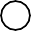     Prescriptive Method    Performance/ERI Method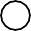 Prescriptive Method cfm25 (Total)To qualify as "substantially leak free" Qn Total must be less than or equal to 0.04 if air handler unit is installed. If air handler unit is not installed, Qn Total must be less than or equal to 0.03. This testing method meets the requirements in accordance with Section R403.3.3.Is the air handler unit installed during testing?	YES ( = .04)	NO ( = .03)Qn	Qn  Performance/ERI Method cfm25 (Out or Total)To qualify using this method, Qn must not be greater than the proposed 	 ÷ 	= 	Qn	duct leakage Qn specified on Form R405-2020 or R406-2020.Total of all	Total Conditionedsystems	Square Footage	Leakage Type selected on Form	Qn specified on Form R405-2020R405-2020 (EnergyCalc) or R406-2020	(EnergyCalc) or R406-2020PASS	FAILDuct tightness shall be verified by testing in accordance with ANSI/RESNET/ICC380 by either individuals as defined in Section 553.993(5) or (7), Florida Statutes, or individuals licensed as set forth in Section 489.105(3)(f), (g) or (i), Florida Statutes.Prescriptive Method cfm25 (Total)To qualify as "substantially leak free" Qn Total must be less than or equal to 0.04 if air handler unit is installed. If air handler unit is not installed, Qn Total must be less than or equal to 0.03. This testing method meets the requirements in accordance with Section R403.3.3.Is the air handler unit installed during testing?	YES ( = .04)	NO ( = .03)Qn	Qn  Performance/ERI Method cfm25 (Out or Total)To qualify using this method, Qn must not be greater than the proposed 	 ÷ 	= 	Qn	duct leakage Qn specified on Form R405-2020 or R406-2020.Total of all	Total Conditionedsystems	Square Footage	Leakage Type selected on Form	Qn specified on Form R405-2020R405-2020 (EnergyCalc) or R406-2020	(EnergyCalc) or R406-2020PASS	FAILDuct tightness shall be verified by testing in accordance with ANSI/RESNET/ICC380 by either individuals as defined in Section 553.993(5) or (7), Florida Statutes, or individuals licensed as set forth in Section 489.105(3)(f), (g) or (i), Florida Statutes.Prescriptive Method cfm25 (Total)To qualify as "substantially leak free" Qn Total must be less than or equal to 0.04 if air handler unit is installed. If air handler unit is not installed, Qn Total must be less than or equal to 0.03. This testing method meets the requirements in accordance with Section R403.3.3.Is the air handler unit installed during testing?	YES ( = .04)	NO ( = .03)Qn	Qn  Performance/ERI Method cfm25 (Out or Total)To qualify using this method, Qn must not be greater than the proposed 	 ÷ 	= 	Qn	duct leakage Qn specified on Form R405-2020 or R406-2020.Total of all	Total Conditionedsystems	Square Footage	Leakage Type selected on Form	Qn specified on Form R405-2020R405-2020 (EnergyCalc) or R406-2020	(EnergyCalc) or R406-2020PASS	FAILDuct tightness shall be verified by testing in accordance with ANSI/RESNET/ICC380 by either individuals as defined in Section 553.993(5) or (7), Florida Statutes, or individuals licensed as set forth in Section 489.105(3)(f), (g) or (i), Florida Statutes.Prescriptive Method cfm25 (Total)To qualify as "substantially leak free" Qn Total must be less than or equal to 0.04 if air handler unit is installed. If air handler unit is not installed, Qn Total must be less than or equal to 0.03. This testing method meets the requirements in accordance with Section R403.3.3.Is the air handler unit installed during testing?	YES ( = .04)	NO ( = .03)Qn	Qn  Performance/ERI Method cfm25 (Out or Total)To qualify using this method, Qn must not be greater than the proposed 	 ÷ 	= 	Qn	duct leakage Qn specified on Form R405-2020 or R406-2020.Total of all	Total Conditionedsystems	Square Footage	Leakage Type selected on Form	Qn specified on Form R405-2020R405-2020 (EnergyCalc) or R406-2020	(EnergyCalc) or R406-2020PASS	FAILDuct tightness shall be verified by testing in accordance with ANSI/RESNET/ICC380 by either individuals as defined in Section 553.993(5) or (7), Florida Statutes, or individuals licensed as set forth in Section 489.105(3)(f), (g) or (i), Florida Statutes.Prescriptive Method cfm25 (Total)To qualify as "substantially leak free" Qn Total must be less than or equal to 0.04 if air handler unit is installed. If air handler unit is not installed, Qn Total must be less than or equal to 0.03. This testing method meets the requirements in accordance with Section R403.3.3.Is the air handler unit installed during testing?	YES ( = .04)	NO ( = .03)Qn	Qn  Performance/ERI Method cfm25 (Out or Total)To qualify using this method, Qn must not be greater than the proposed 	 ÷ 	= 	Qn	duct leakage Qn specified on Form R405-2020 or R406-2020.Total of all	Total Conditionedsystems	Square Footage	Leakage Type selected on Form	Qn specified on Form R405-2020R405-2020 (EnergyCalc) or R406-2020	(EnergyCalc) or R406-2020PASS	FAILDuct tightness shall be verified by testing in accordance with ANSI/RESNET/ICC380 by either individuals as defined in Section 553.993(5) or (7), Florida Statutes, or individuals licensed as set forth in Section 489.105(3)(f), (g) or (i), Florida Statutes.Prescriptive Method cfm25 (Total)To qualify as "substantially leak free" Qn Total must be less than or equal to 0.04 if air handler unit is installed. If air handler unit is not installed, Qn Total must be less than or equal to 0.03. This testing method meets the requirements in accordance with Section R403.3.3.Is the air handler unit installed during testing?	YES ( = .04)	NO ( = .03)Qn	Qn  Performance/ERI Method cfm25 (Out or Total)To qualify using this method, Qn must not be greater than the proposed 	 ÷ 	= 	Qn	duct leakage Qn specified on Form R405-2020 or R406-2020.Total of all	Total Conditionedsystems	Square Footage	Leakage Type selected on Form	Qn specified on Form R405-2020R405-2020 (EnergyCalc) or R406-2020	(EnergyCalc) or R406-2020PASS	FAILDuct tightness shall be verified by testing in accordance with ANSI/RESNET/ICC380 by either individuals as defined in Section 553.993(5) or (7), Florida Statutes, or individuals licensed as set forth in Section 489.105(3)(f), (g) or (i), Florida Statutes.Testing CompanyTesting CompanyTesting CompanyTesting CompanyTesting CompanyCompany Name: 		Phone:  	I hereby verify that the above duct leakage testing results are in accordance with the Florida Building Code requirements with the selected compliance path as stated above, either the Prescriptive Method or Performance Method.Signature of Tester: 			Date of Test:  	 Printed Name of Tester:  		License/Certification #: 		Issuing Authority:  	Company Name: 		Phone:  	I hereby verify that the above duct leakage testing results are in accordance with the Florida Building Code requirements with the selected compliance path as stated above, either the Prescriptive Method or Performance Method.Signature of Tester: 			Date of Test:  	 Printed Name of Tester:  		License/Certification #: 		Issuing Authority:  	Company Name: 		Phone:  	I hereby verify that the above duct leakage testing results are in accordance with the Florida Building Code requirements with the selected compliance path as stated above, either the Prescriptive Method or Performance Method.Signature of Tester: 			Date of Test:  	 Printed Name of Tester:  		License/Certification #: 		Issuing Authority:  	Company Name: 		Phone:  	I hereby verify that the above duct leakage testing results are in accordance with the Florida Building Code requirements with the selected compliance path as stated above, either the Prescriptive Method or Performance Method.Signature of Tester: 			Date of Test:  	 Printed Name of Tester:  		License/Certification #: 		Issuing Authority:  	Company Name: 		Phone:  	I hereby verify that the above duct leakage testing results are in accordance with the Florida Building Code requirements with the selected compliance path as stated above, either the Prescriptive Method or Performance Method.Signature of Tester: 			Date of Test:  	 Printed Name of Tester:  		License/Certification #: 		Issuing Authority:  	Company Name: 		Phone:  	I hereby verify that the above duct leakage testing results are in accordance with the Florida Building Code requirements with the selected compliance path as stated above, either the Prescriptive Method or Performance Method.Signature of Tester: 			Date of Test:  	 Printed Name of Tester:  		License/Certification #: 		Issuing Authority:  	